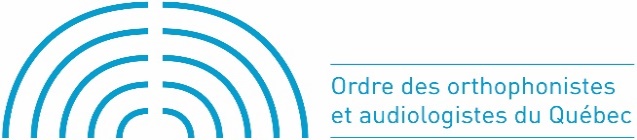 Le Prix de carrière Germaine Huot a pour but de reconnaître une ou un membre orthophoniste ou audiologiste, qui se distingue à travers les années, en contribuant de façon significative à l’avancement de la profession. Il s’agit d’une reconnaissance en orthophonie ou en audiologie pour l’ensemble d’une carrière.La personne lauréate se verra remettre une bourse de 3000 $, ainsi qu’une œuvre d’art réalisée par un artiste québécois, gracieuseté de Lussier Dale Parizeau. La remise des prix se déroulera lors des Journées professionnelles en orthophonie et en audiologie, les 10 et 11 novembre 2022.Pour connaître les critères d’admissibilité, veuillez-vous référer à la page Web Poser une candidature pour le Prix de carrière Germaine Huot.S’il y a plusieurs documents à joindre, veuillez s’il vous plaît les transmettre au même moment que le présent formulaire nommé et daté.Date de transmission du dossier : 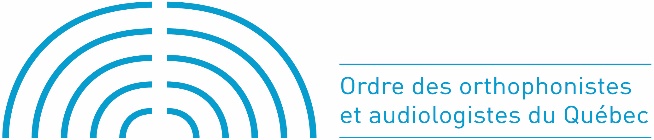 Prénom :Nom : No de membre : Diplôme de : Profession :Courriel :Téléphone : Prénom :Nom : No de membre : Entreprise :Profession :Courriel :Téléphone : NOM DE LA PERSONNE SUGGÉRÉE : CARRIÈRE PROFESSIONNELLE :CARRIÈRE PROFESSIONNELLE :EXPÉRIENCE DE TRAVAIL : EXPÉRIENCE DE TRAVAIL : PUBLICATIONS : PUBLICATIONS : BOURSES D’ÉTUDES : BOURSES D’ÉTUDES : RAISONS PRINCIPALES QUI MOTIVENT LA CANDIDATURE